.Note: The dance begins after 64 counts with the use of the song - no restart, 1 tagTouch Behind, Pivot ½ r, Stomp 2, Step, Pivot ½ l, Walk 2Rock Side r, Shuffle, Rock Side l, ShuffleWalk 2-Out-Out-In-In, Back 2, Rock BackWoman: Step, Pivot ½ l, Step Pivot ½ l,Man: Rocking Chair,Woman / man: out, out, in, backRepeat until the endTag / bridge (after the end of the 12th round)Hold 4Crossroads Of My Life 4-2 (P)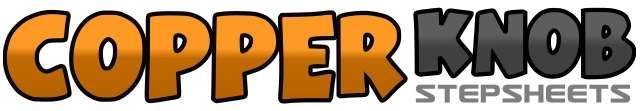 .......Count:32Wall:0Level:Intermediate Partner.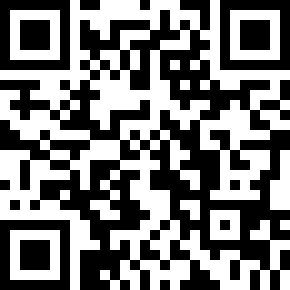 Choreographer:Oliver Neundorf (DE) - December 2020Oliver Neundorf (DE) - December 2020Oliver Neundorf (DE) - December 2020Oliver Neundorf (DE) - December 2020Oliver Neundorf (DE) - December 2020.Music:Crossroads - Andy NickelCrossroads - Andy NickelCrossroads - Andy NickelCrossroads - Andy NickelCrossroads - Andy Nickel........1-2Tap right toe behind left heel, ½ turn to the right on both pads Stomp3-42 times with left foot next to right, weight at the end on the left5-6steps with right, ½ turn left on both balls, weight at the end on the left7-82 steps forward (r - l)1-2Step to the right with right, lift left foot a little - weight back on the left foot3&4Step forward with right - put left foot on right and step forward with right5-6Step to the left with your left, lift your right foot a little - weight back on your right foot7&8Step forward with left - put right foot next to left and step forward with left1-22 steps forward (r - l)& 3Take a small step to the right with the right and to the left with the left& 4Step back to the starting position with right and left feet to the right. move on5-62 steps backwards (r - l)7-8Step back with right, lift left foot a little - weight back on left foot1-2F: Step forward with right - ½ turn to the left on both balls, weight at the end on the left (6 o'clock)3-4F: Step forward with right - ½ turn to the left on both balls, weight at the end on the left (12 o'clock)1-2M: Step forward with right, lift left foot a little - weight back on the left foot3-4M: Step backwards with right, lift left foot a little - weight back on left foot5-6Step diagonally to the right in front with right - small step to the left with left (only put on the hoe)7-8Step back to the starting position with right - step back with left1-4 4beats (keep dancing on "Crossroads")